О включении в кадровый резерв Саха(Якутия)стата для замещения вакантных должностей государственной гражданской службы в порядке должностного роста по результатам аттестации государственных гражданских служащих  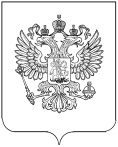 В соответствии с пунктом 1 части 16 статьи 48 Федерального закона от 27 июля 2004 года № 79-ФЗ (ред. от 30.12.2015г.) «О государственной гражданской службе Российской Федерации», Указом Президента Российской Федерации от 01 февраля 2005 года № 110 «О проведении аттестации государственных гражданских служащих Российской Федерации»,  с  пунктом  5.2  Положения о порядке проведения аттестации  и порядке сдачи квалификационного экзамена федеральными государственными гражданскими служащими федеральной службы  государственной статистики, утвержденного приказом Росстата от 14 апреля 2014 года  № 241, и на основании решения аттестационной комиссии     Саха(Якутия)стата протокола от 06 ноября 2018 г. № 1, от 13  ноября 2018 г. № 2, п р и к а з ы в а ю:Включить в кадровый резерв Саха(Якутия)стата сроком на 3 года для замещения вакантных должностей государственной гражданской службы в порядке должностного роста по результатам аттестации государственных гражданских служащих:- ведущей группы должностей государственной гражданской службы:- старшей группы должностей государственной гражданской службы:Контроль за исполнением настоящего приказа оставляю за собой.Руководитель                                                                  		И.К. ГаеваяЛИСТ СОГЛАСОВАНИЯ (ВИЗИРОВАНИЯ)к приказу Саха(Якутия)стата от «__» _________2018 года №10-01/____ “О включении в кадровый резерв Саха(Якутия)стата для замещения вакантных должностей государственной гражданской службы в порядке должностного роста по результатам  аттестации государственного гражданского служащего”.Проект приказа подготовлен административным отделом,Начальник административного отдела                                             О.В.ЖуковскаяСогласовано:Заместитель руководителя, председатель аттестационной комиссии Саха(Якутия)стата                                                   В.А.КонстантиноваЯ.Н. Тарасова (4112) 42-58-80Административный отделРОССТАТТЕРРИТОРИАЛЬНЫЙ ОРГАН ФЕДЕРАЛЬНОЙ СЛУЖБЫ ГОСУДАРСТВЕННОЙ СТАТИСТИКИ ПО РЕСПУБЛИКЕ САХА (ЯКУТИЯ)(САХА(ЯКУТИЯ)СТАТ)ПРИКАЗ05.12.2018 г.                                                                     № 10-01-371ЯкутскБуряченко О.А.- главного специалиста-эксперта отдела статистики цен,  финансов, строительства, инвестиций и жилищно-коммунального хозяйства;Бурлову О.Г.-Ж.- главного специалиста-эксперта отдела государственной статистики в г.Мирный;Томашук О.С.- заместителя начальника отдела государственной статистики в г.Мирный.Дмитриеву Л.Н.- специалиста-эксперта отдела государственной статистики в г.Мирный;Макарову З.С.- старшего специалиста 2 разряда отдела статистики сельского хозяйства и окружающей природной среды (в с.Намцы). 